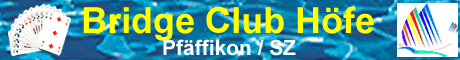 Ostschweizer- und Zürcher Team-Meisterschaft (OZT)Reglement 2016Turnierform:	Team-Meisterschaft in 3 Gruppen unterschiedlicher Spielstärke:	Gruppe A: offen	Gruppe B: mit Ligaerfahrung	Gruppe C: für Promotions- und EinsteigerteamsWer:	Teilnahmeberechtigt sind Teams aller Clubs aus den Regionen Zürich, Ostschweiz, Zentralschweiz und östliches Aargau. Es müssen nicht alle SpielerInnen aus dem gleichen Klub sein. Nachmeldungen sind jederzeit möglich, jedoch dürfen SpielerInnen nicht bereits für ein anderes Team an der OZT teilnehmen.Modus:	In den Monaten Februar bis September finden in der Regel 1 - 2 Matches pro Monat zu je 28 Händen statt. Die Organisatoren bestimmen den Spielplan und legen das jeweilige Home Team fest. 	Die beiden Captains vereinbaren die jeweiligen Matchtermine und Austragungsorte. Die Spiele können vorverschoben werden. Der letzte Match muss bis 30. September gespielt sein. Alle bis dann nicht durchgeführten Matches werden mit max. 10:10 VP bewertet; es werden für diese Matches keine grünen Punkte vergeben. Der Bridge Club Höfe bietet die Möglichkeit an, dass ein Match auch im Clublokal des Bridgeclubs in Pfäffikon SZ ausgetragen werden kann, allerdings nur gleichzeitig mit internen Clubturnieren (Dienstag und Donnerstag Abend sowie Samstag Nachmittag). 	Das Home Team ist für den Ablauf des Spiels, die freundliche Aufnahme des Gastteams, eine allfällige Zwischenverpflegung sowie die Meldung der Resultate zuständig.Grüne Punkte		Resultate	Gruppe A	Gruppe B	Gruppe Cpro Team:	         	15 : 15	  16 : 16	  8 : 8	  8 : 8		16 : 14	  16 : 16	  8 : 8	  8 : 8			17 : 13	  20 : 12	  8 : 8	  8 : 8			18 : 12	  20 : 12	12 : 4	12 : 4		19 : 11	  20 : 12	12 : 4	12 : 4		20 : 10	  24 : 8	12 : 4	12 : 4		21 :   9	  24 : 8	12 : 4	12 : 4		22 :   8	  24 : 8	16 : 0	16 : 0		23 :   7	  28 : 4	16 : 0	16 : 0		24 :   6	  28 : 4	16 : 0	16 : 0		25 :   5-0	  32 : 0	16 : 0	16 : 0Aufstieg:	Gruppe B und C: Das erstklassierte Team steigt in die nächst höhere Gruppe auf.Abstieg:	Gruppe A und B: Das letztklassierte Team steigt in die nächst tiefere Gruppe ab.Startgeld:	Das Startgeld je Team und Meisterschaft beträgt CHF 60.Einsprachen: 	Einsprachen werden von einem neutralen 3er-Ausschuss (gebildet aus unbeteiligten Teams) abschliessend behandelt.Organisation:	Für die Organisation ist Hansueli Zürcher vom Bridge Club Höfe zuständig (Hansueli Zürcher, Sennhüttenstrasse 2, 8707 Uetikon am See oder ozt@bridge-club-hoefe.ch). Er besorgt die Gruppenteilung, erstellt den Terminplan, die Rangliste und meldet die "Grünen Punkte" der FSB. Alles Wissenswerte, insbesondere auch die Resultate, ist jederzeit auf http://www.bridge-club-hoefe.ch/ einsehbar..